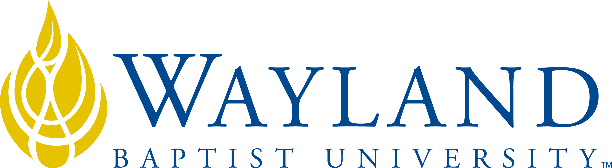 On-LineSchool of BusinessUNIVERSITY MISSION STATEMENTWayland Baptist University exists to educate students in an academically challenging, learning-focused and distinctively Christian environment for professional success, and service to God and humankind.COURSE NUMBER & NAME: CRIJ 5306 VC01 – Community Based CorrectionsCAMPUS: OnlineTERM: Spring I, 2022INSTRUCTOR: Jeffrey L. Hample, Ph.D.CONTACT INFORMATION:Office: (907) 375-4517Cell: (907) 854-4139Email: hamplej@wbu.eduOFFICE HOURS, BUILDING & LOCATION: Office Hours 3 – 6, M, W; Parkside Center, Room 101COURSE MEETING TIME & LOCATION:OnlineTEXTBOOK INFORMATION______________________________________________________________________________Required Textbook(s) and/or Required Materials: The textbook for this course is part of the Wayland’s Automatic eBook program. You will have access to an eBook and interactive learning material on the first day of class through your Blackboard course site. The cost of this Automatic eBook will be billed directly to your student account when you register for the course. You will be notified via email with access instructions and additional information. If you do not wish to participate in the Automatic eBook program, you will have the first 12 days of class to opt-out of the program (additional details will be outlined in your email instructions). For more information on the Automatic eBook program, visit the Wayland Bookstore Automatic eBook FAQ pageOptional Materials: Publication manual of the American Psychological Association (APA) (6th ed.) Washington, DC; American Psychological AssociationCourse InformationCatalog Description:  Examines the concept of community corrections from various perspectives, introducing new philosophies within corrections to establish successful rehabilitation programs in the community and outside of traditional prison setting; analysis of different programs being implemented nationally to include electronic monitoring, boot camps, and restorative justice programs.There is no prerequisite for this course.Course Outcome Competencies:  Upon successful completion of this course, students will be able to:Identify the difference between probation and parole while mastering the structures of intermediate sanctions and mandatory releaseExplore the historical, philosophical, social, and legal contexts of corrections within the communityDevelop a comprehensive, up-to-date knowledge of the procedures, practices and personnel that comprise the organizational structures of probation, release from prison, and other community-based alternativesDevelop an understanding of community corrections agencies, and their strategies, failures and successesAttendance RequirementsStudents are expected to participate in all required instructional activities in their courses. Online courses are no different in this regard: however, participation must be defined in a different manner. Student “attendance” in an online course is defined as active participation in the course as described in the course syllabus. Instructors in online courses are responsible for providing students with clear instructions for how they are required to participate in the course. Additionally, instructors are responsible for incorporating specific instructional activities within their course and will, at a minimum, have weekly mechanisms for documenting student participation. These mechanisms may include, but are not limited to, participating in a weekly discussion board, submitting/completing assignments in Blackboard, or communicating with the instructor. Students aware of necessary absences must inform the professor with as much advance notice as possible in order to make appropriate arrangements. Any student absent 25 percent or more of the online course, i.e., non-participatory during 2 or more weeks of an 8-week session, may receive an F for that course. Instructors may also file a Report of Unsatisfactory Progress for students with excessive non-participation. Any student who has not actively participated in an online class prior to the census date for any given session is considered a “no-show” and will be administratively withdrawn from the class without record. To be counted as actively participating, it is not sufficient to log in and view the course. The student must be submitting work as described in the course syllabus. Additional attendance and participation policies for each course, as defined by the instructor in the course syllabus, are considered a part of the university’s attendance policy.University PoliciesStatement on Plagiarism and Academic Dishonesty: Wayland Baptist University observes a zero tolerance policy regarding academic dishonesty. Per university policy as described in the academic catalog, all cases of academic dishonesty will be reported and second offenses will result in suspension from the university.Disability Statement: In compliance with the Americans with Disabilities Act of 1990 (ADA), it is the policy of Wayland Baptist University that no otherwise qualified person with a disability be excluded from participation in, be denied the benefits of, or be subject to discrimination under any educational program or activity in the university.  The Director of Counseling, Career and Disability Services serves as the coordinator of students with disability and should be contacted concerning accommodation request at (806) 291-3765.  Documentation of a disability must accompany any request for accommodations.Accessibility issues with content in WBUonline courses or in Blackboard should be addressed to the WBU accessibility coordinator, Dr. Trish Ritschel-Trifilo, trifilot@wbu.edu or call (806) 291-3745.WBU CatalogCourse Requirements and Grading Criteria:    	Midterm Exam: Midterm exam will consist of a fifty (50) question exam covering aspects of the course to that date. The midterm exam has a total of 100 possible points Final Exam: Final exam will consist of a fifty (50) question exam covering all aspects of the course over the entire semester. The final exam has a total of 100 possible pointsTerm Paper: Student will write a concise 10-page research paper on a community correctional issue of your choice.  All papers will be double spaced, Times New Roman type, 12 font and strictly follow APA formatting. The term paper has a total of 200 possible points. Grammar, style, and APA formatting count toward the grade on the writing assignment.Discussion Questions: Student will respond to the five discussion questions posted in BlackBoard. Each discussion question must contain at least two peer-reviewed references and be written in third person. The student will also respond to the posts of at least two fellow learners each week and must contain at least one peer-reviewed reference per post. The five weekly discussion question has a total of 50 possible points or 10 points per discussion question. The discussion responses are due by the end of the week. Assignments: The student will complete the written assignments posted on BlackBoard.  They are designed to gauge your understanding and learning of a particular learning outcome for the course.  You should spend some time with the essays to ensure they are free from excessive grammatical and spelling errors.  They require a minimum of 250 words and must be submitted in MS Word format.  The five assignments are worth 50 possible points or 10 points per assignment. The assignments are due by the end of the week.The University has a standard grade scale:A = 90-100, B = 80-89, C = 70-79, D = 60-69, F= below 60, W = Withdrawal, WP = withdrew passing, WF = withdrew failing, I = incomplete. An incomplete may be given within the last two weeks of a long term, within the last week of an 8-week session, or within the last two days of a microterm to a student who is passing, but has not completed a term paper, examination, or other required work for reasons beyond the student’s control. A grade of “incomplete” is changed if the work required is completed prior to the last day of the next long 16-week term or 8-week session, unless the instructor designates an earlier date for completion.  If the work is not completed by the appropriate date, the I is converted to an F.Student Grade Appeals: Students shall have protection through orderly procedures against prejudices or capricious academic evaluation. A student who believes that he or she has not been held to realistic academic standards, just evaluation procedures, or appropriate grading, may appeal the final grade given in the course by using the student grade appeal process described in the Academic Catalog. Appeals may not be made for advanced placement examinations or course bypass examinations. Appeals are limited to the final course grade, which may be upheld, raised, or lowered at any stage of the appeal process. Any recommendation to lower a course grade must be submitted through the Vice President of Academic Affairs to the Faculty Assembly Grade Appeals Committee for review and approval. The Faculty Assembly Grade Appeals Committee may instruct that the course grade be upheld, raised, or lowered to a more proper evaluation.Tentative Schedule19. ADDITIONAL INFORMATIONThe Instructor reserves the right to change the tentative schedule as needed to enhance student learning.TITLEAUTHORPUBLISHEREDYEARISBN#Corrections in the CommunityLatessaTaylor/Francis7th20209781138389304A450 – 500B400 – 499C350 – 300D300 – 349 FBelow 299Midterm Exam100 points possibleFinal Exam100 points possibleTerm Paper200 points possibleWeekly Discussion Questions 50 points possible  Weekly Assignments 50 points possibleTotal Points500 points possibleModuleMaterial CoveredActivityModule 1Course IntroductionChapter OneChapter TwoDiscussion Question OneModule 2Chapter ThreeChapter FourAssignment OneModule ThreeChapter FiveChapter SixDiscussion Question TwoModule FourChapter SevenChapter EightAssignment TwoMidterm ExamModule FiveChapter NineChapter TenDiscussion Question ThreeAssignment ThreeModule SixChapter ElevenChapter TwelveDiscussion Question FourAssignment FourModule SevenChapter ThirteenChapter FourteenDiscussion Question FiveAssignment FiveModule EightChapter FifteenFinal Exam